 Regression: calculation and interpretationAthletics: the men’s 1,500 meters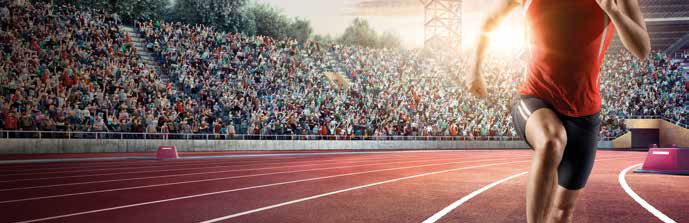 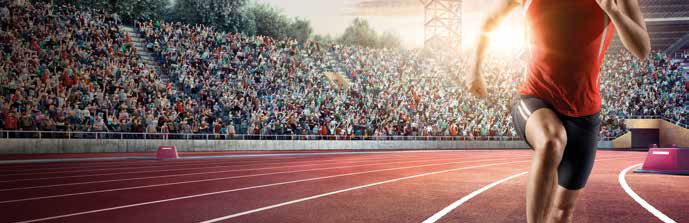  Draw a point diagram that represents the information.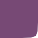 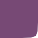 Do you think the data show a linear trend? Justify your answer.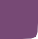 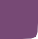  Draw a line representing the point cloud. Do you know what this straight line is called?Get with the help of the calculator the analytical expression of the previous line.In what years were not Olympiads celebrated? You know why?Could you predict the marks of the missing Olympic years? Explain how you would do it.Do you think it is reasonable to use the regression line to estimate the brand in the Olympic Games of 2048?Why?And for those of the 2200? Why?This teaching material is written by the Federación Española de Sociedades de Profesores de Matemáticas (FESPM) and other authors.You can use and alter the teaching material for educational purposes, however the use of it for the purpose of sales is prohibited.YearTime (min.)YearTime (min.)YearTime (min.)18964.55319483.8319883.59919004.10319523.75219923.67819044.0919563.68719963.59619084.05719603.59320003.53519123.94719643.63520043.57019204.0319683.58220083.54919243.89319723.60520123.56919283.88719763.65320163.83319323.85319803.6419363.79719843.542